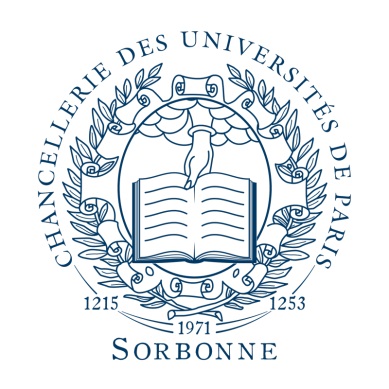 Fiche d’inscription auPrix Henri Hertz 2019Veuillez remplir obligatoirement tous les champs suivants, en français :ÉTABLISSEMENTNom de l’établissement :Adresse postale :Téléphone standard :CONTACT AU SEIN DE L’ÉTABLISSEMENTCivilité :Prénom :Nom :Adresse électronique :Ligne directe :Le prix Hertz est réservé aux étudiants ayant soutenu une thèse au cours de ces deux dernières années au sein de l’une des douze universités suivantes :AUTEUR(E) DE LA THÈSECivilité :Prénom :Nom :Date de naissance :Adresse postale :Adresse électronique :Mobile :Parcours personnel (10 lignes maximum) :Derniers travaux ou œuvres antérieures (10 lignes maximum) :THÈSE PRÉSENTÉE AU PRIX HENRI HERTZTitre :Discipline :Date de soutenance :Directeur(s) de thèse :Thème principal de la thèse (10 lignes maximum) :Résumé (30 lignes maximum) :Université Paris 1 Panthéon-Sorbonne Université Paris 8 Vincennes-Saint-DenisUniversité Paris 2 Panthéon-Assas Université Paris-DauphineUniversité Sorbonne Nouvelle - Paris 3Université Paris NanterreSorbonne UniversitéUniversité Paris-SudUniversité Paris Descartes Université Paris-Est Créteil Val-de-MarneUniversité Paris DiderotUniversité Paris 13